PIANO V MODERNOM RYTME BOJNICE  2019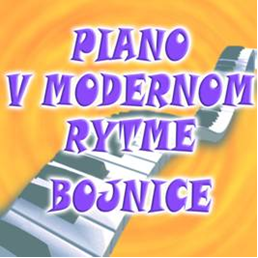 23.5.2019PIANO V MODERNOM RYTME BOJNICE  201923.5.2019PIANO V MODERNOM RYTME BOJNICE  201923.5.2019PIANO V MODERNOM RYTME BOJNICE  201923.5.2019I. kategória -  sólo hraI. kategória -  sólo hraI. kategória -  sólo hraI. kategória -  sólo hraZLATÉ PÁSMOZLATÉ PÁSMOZLATÉ PÁSMOZLATÉ PÁSMO3.miestoKrchňavýAnton Katarína Ondovčinová DiS.art.STRIEBORNÉ PÁSMOSTRIEBORNÉ PÁSMOSTRIEBORNÉ PÁSMOSTRIEBORNÉ PÁSMODrozdováAlžbetaMgr.Daniela ChlpekováĎuricováKatarínaSoňa GondováKluvancováNatália Mgr.Kristína VreckováKováč Michal Mgr. Peter Čertík KráľováLucia Katarína Ondovčinová DiS.artŠimkovičováNela MáriaKatarína Ondovčinová DiS.artBRONZOVÉ PÁSMOBRONZOVÉ PÁSMOBRONZOVÉ PÁSMOBRONZOVÉ PÁSMOGromováLaura Mgr. Peter Čertík HumajováZojaMgr.Daniela ChlpekováKulichováValentínaMgr.Daniela ChlpekováI. kategória štvorručná hraI. kategória štvorručná hraI. kategória štvorručná hraI. kategória štvorručná hraZLATÉ PÁSMOZLATÉ PÁSMOZLATÉ PÁSMOZLATÉ PÁSMOMederová NelaKluvancová NatáliaMgr.Kristína VreckováSTRIEBORNÉ PÁSMOSTRIEBORNÉ PÁSMOSTRIEBORNÉ PÁSMOSTRIEBORNÉ PÁSMODrozdová AlžbetaMadaj MarekMgr.Daniela ChlpekováHumajová ZojaKulichová ValentínaMgr.Daniela ChlpekováPalkovič ViktorMedňanská EmaMgr.Daniela ChlpekováII. kategória sólo hra  II. kategória sólo hra  II. kategória sólo hra  II. kategória sólo hra  ZLATÉ PÁSMOZLATÉ PÁSMOZLATÉ PÁSMOZLATÉ PÁSMO3.miestoKulichKamilMgr.Daniela ChlpekováBednárová RomyKatarína Ondovčinová DiS.artSTRIEBORNÉ PÁSMOSTRIEBORNÉ PÁSMOSTRIEBORNÉ PÁSMOSTRIEBORNÉ PÁSMOMederováNelaMgr.Kristína VreckováMedňanskáEmaMgr.Daniela ChlpekováMikušováZuzanaMgr.Daniela ChlpekováII. kategória štvorručná hraII. kategória štvorručná hraII. kategória štvorručná hraII. kategória štvorručná hraZLATÉ PÁSMOZLATÉ PÁSMOZLATÉ PÁSMOZLATÉ PÁSMOMikušová ZuzanaKulich KamilMgr.Daniela Chlpeková               III. kategória – sólo hra               III. kategória – sólo hra               III. kategória – sólo hra               III. kategória – sólo hraSTRIEBORNÉ PÁSMOSTRIEBORNÉ PÁSMOSTRIEBORNÉ PÁSMOSTRIEBORNÉ PÁSMOCagáňováZuzanaKatarína Ondovčinová DiS.art